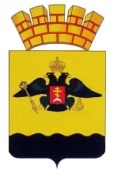 РАСПОРЯЖЕНИЕГОРОДСКАЯ ДУМА МУНИЦИПАЛЬНОГО ОБРАЗОВАНИЯГОРОД НОВОРОССИЙСКот 22 декабря 2023 года			                                                № 214 - ркг. НовороссийскО внесении изменений в распоряжение председателя городской Думы муниципального образования город Новороссийск от 30 мая 2018 года              № 44-рк «Об утверждении Положения и состава комиссии по соблюдению требований к служебному поведению муниципальных служащих городской Думы муниципального образования город Новороссийски урегулированию конфликта интересов»В соответствии с Федеральным законом от 25 декабря 2008 года                        № 273-ФЗ «О противодействии коррупции», Федеральным законом от 2 марта 2007 года № 25-ФЗ «О муниципальной службе в Российской Федерации», на основании Устава муниципального образования город Новороссийск: 1. В  приложение 1 «Положение о комиссии по соблюдению требований к служебному поведению муниципальных служащих городской Думы муниципального образования город Новороссийск и урегулированию конфликта интересов», утвержденное распоряжением председателя городской Думы муниципального образования город Новороссийск от 30 мая 2018 года № 44-рк «Об утверждении Положения и состава комиссии по соблюдению требований к служебному поведению муниципальных служащих городской Думы муниципального образования город Новороссийск и урегулированию конфликта интересов» внести следующие изменения:	1.1. В пунктах 15.1.1., 15.2.2., 22., 31.1., 31.2., 31.3. после слов «о доходах,» дополнить словами «расходах,».	1.2. Пункт 15.2.2. дополнить предложением следующего содержания:	«Заявление направляется до истечения срока, установленного для представления муниципальным служащим сведений о доходах, расходах, об имуществе и обязательствах имущественного характера.».	1.3. Дополнить пунктом 15.2.4. следующего содержания:	«15.2.4. Уведомление муниципального служащего о возникновении не зависящих от него обстоятельств, препятствующих соблюдению ограничений и запретов, требований о предотвращении или об урегулировании конфликта интересов и исполнению обязанностей, установленных Федеральным законом от 25 декабря 2008 года № 273-ФЗ «О противодействии коррупции» и другими федеральными законами в целях противодействия коррупции.».	1.4. Дополнить пунктом 20.1. следующего содержания:	«20.1. Уведомление, указанное в пункте 15.2.4. настоящего Положения, подается муниципальным служащим в течение трех рабочих дней со дня, когда ему стало известно о возникновении не зависящих от него обстоятельств, препятствующих соблюдению ограничений и запретов, требований о предотвращении или об урегулировании конфликта интересов и исполнению обязанностей, установленных Федеральным законом от 25 декабря 2008 года № 273-ФЗ и другими федеральными законами в целях противодействия коррупции, в Комиссию в виде документа на бумажном носителе или электронного документа с приложением документов, иных материалов и (или) информации (при наличии), подтверждающих факт наступления не зависящих от муниципального служащего обстоятельств, и рассматривается начальником управления делами городской Думы муниципального образования город Новороссийск, ответственным за работу по профилактике коррупционных и иных правонарушений.	В случае если указанные обстоятельства препятствуют подаче уведомления об этом в установленный срок, такое уведомление должно быть подано не позднее 10 рабочих дней со дня прекращения указанных обстоятельств.».	1.5. В пункте 36 после слов «33-35» дополнить словами «,37.1.»	1.6. Дополнить пунктом 37.1. следующего содержания:	«37.1. По итогам рассмотрения вопроса, указанного в пункте 15.2.4. настоящего Положения, Комиссия принимает одно из следующих решений:1) установить наличие причинно-следственной связи между возникновением обстоятельств, препятствующих соблюдению муниципальным служащим ограничений и запретов, требований о предотвращении или об урегулировании конфликта интересов и исполнению обязанностей, установленных Федеральным законом от 25 декабря 2008 года № 273-ФЗ «О противодействии коррупции» и другими федеральными законами в целях противодействия коррупции, и невозможностью соблюдения таких ограничений, запретов и требований, а также исполнения таких обязанностей;2) установить отсутствие причинно-следственной связи между возникновением обстоятельств, препятствующих соблюдению муниципальным служащим ограничений и запретов, требований о предотвращении или об урегулировании конфликта интересов и исполнению обязанностей, установленных Федеральным законом от 25 декабря 2008 года № 273-ФЗ «О противодействии коррупции» и другими федеральными законами в целях противодействия коррупции, и невозможностью соблюдения таких ограничений, запретов и требований, а также исполнения таких обязанностей. В этом случае Комиссия рекомендует председателю городской Думы применить к муниципальному служащему конкретную меру ответственности.».	1.7. Дополнить пунктом 39.1. следующего содержания:            «39.1. Муниципальный служащий освобождается от ответственности за несоблюдение ограничений и запретов, требований о предотвращении или об урегулировании конфликта интересов и неисполнение обязанностей, установленных Федеральным законом от 2 марта 2007 года № 25-ФЗ «О муниципальной службе в Российской Федерации» и другими федеральными законами в целях противодействия коррупции, в случае, если несоблюдение таких ограничений, запретов и требований, а также неисполнение таких обязанностей признается следствием не зависящих от него обстоятельств в порядке, предусмотренном частями 3 - 6 статьи 13 Федерального закона                 от 25 декабря 2008 года № 273-ФЗ «О противодействии коррупции».2. Опубликовать (обнародовать) настоящее распоряжение в средствах массовой информации и на официальном сайте администрации и городской Думы муниципального образования город Новороссийск.3. Контроль за выполнением настоящего распоряжения возложить на начальника управления делами городской Думы И.В. Соломкина.4. Настоящее распоряжение вступает в силу со дня его официального опубликования. Председатель городской Думы                                                             А.В. Шаталов